6. –Tükröm, tükröm, mondd meg nékem… 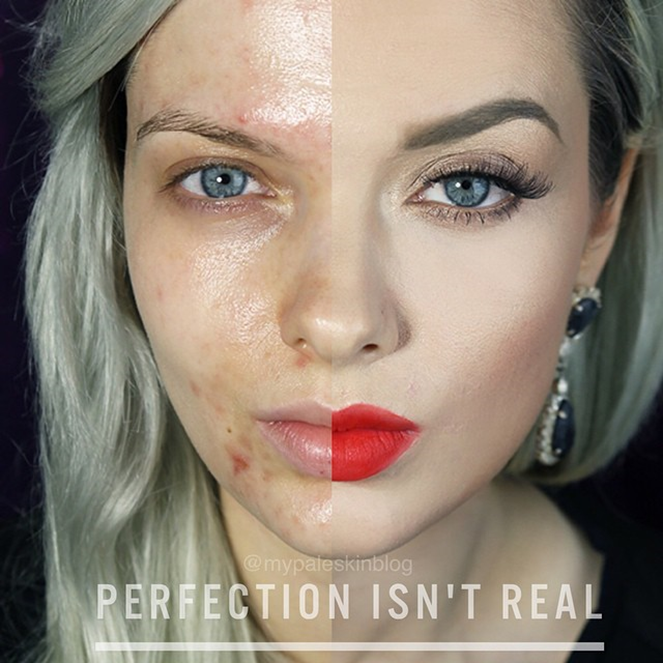 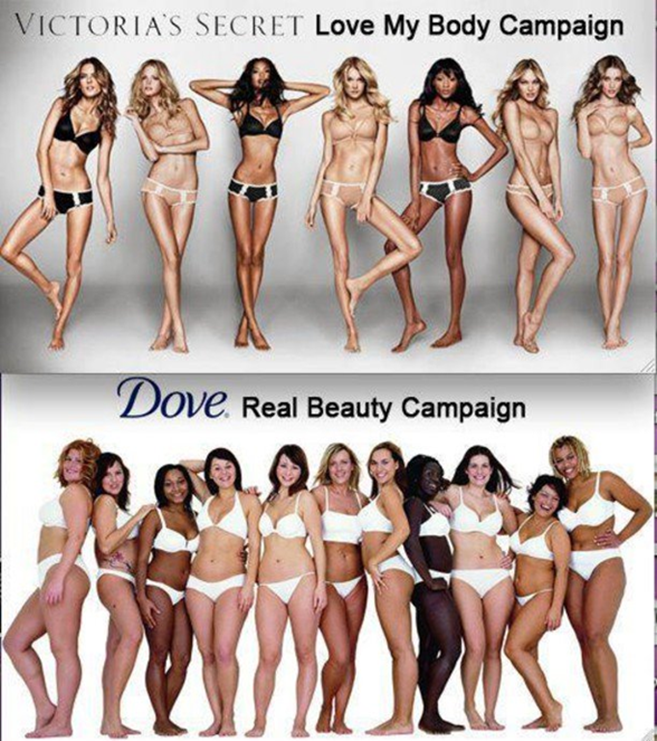 